Рефлексивный отчетпо проведению классного часа в 1 «В» классе«Вверх по дереву жизни или наши школьные ценности»Цель классного часа: выработать приоритетные ценности, нацеленные на достижение успеха и необходимые для развития своего класса.Для решения данной цели использовались:- тренинг «Глаза в глаза»; игра «Комплементы»- презентация - видеофрагменты (яркие моменты из школьной жизни);- совместная групповая деятельность учеников, создание мини-проектов и их анализ;- рефлексия.Классный час начала с игры «Комплемент».Дети с удовольствием говорили друг другу комплементы, этим была создана радостная, доверительна обстановка. Затем по желанию ребята разделились на три группы. Так как они часто работают в группах, то проблем с созданием групп не было.Когда я предложила ребятам дать определение понятию «ценность», то сомневалась,  смогут ли они это объяснить. Но ребята справились с заданием, они называли и материальные ценности, и духовные, и семейные, и общечеловеческие. Тогда я попросила поработать в группах и записать ценности нашего класса. Здесь были названы следующие понятия:  доброта, взаимопомощь, дружба, класс, школа, друзья, знания, урок, дисциплинаОчень обрадовало то, что дети не смогли назвать ложные ценности. Да и понятно, ведь это первоклассники, а для них пока не существует ничего ложного. Очень хотелось бы сохранить это на долгие годы - веру только в истинные ценности.После просмотра слайд-шоу о жизни школы, задала вопрос: «Что общего было на всех слайдах?»Ответ - все работали в группах. Работая в группах с Деревом ценностей школы, ребята испытали трудность с формулировками некоторых понятий. Поэтому мне пришлось в доступных словах объяснить им смысл.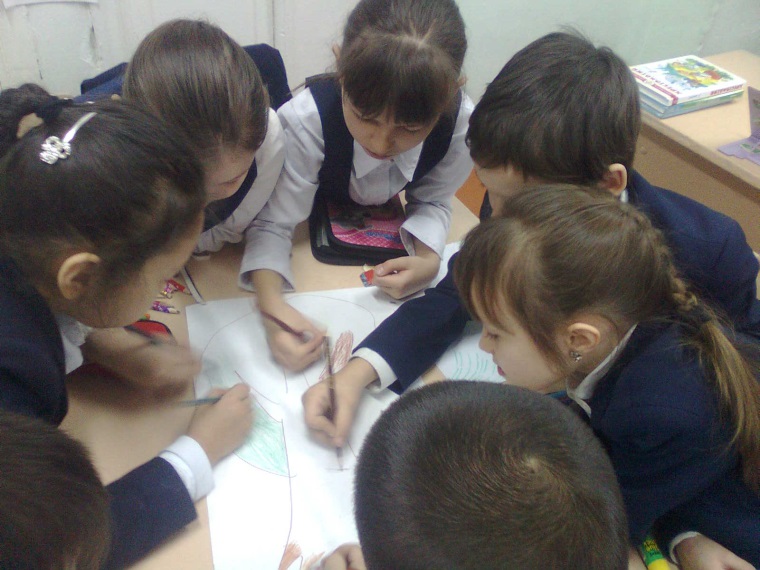 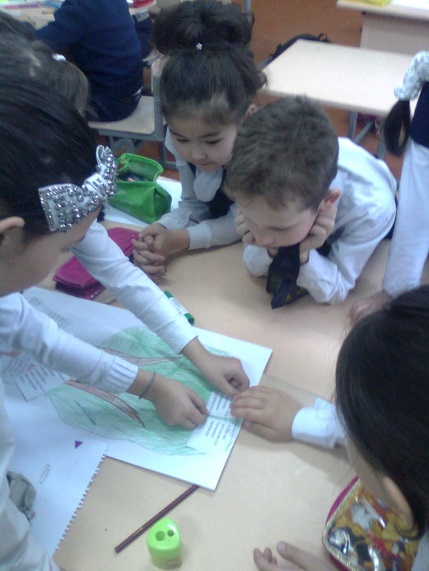 Очень интересно было наблюдать за тем, как малыши спорили, когда появлялись разногласия по поводу расположения ценностей – корень или ствол. Группа № 3 сделала вывод о том, что все эти ценности уже есть в нашей школе, поэтому все надо наклеить в корень, но потом пересмотрели  свое решение и распределили по- другому.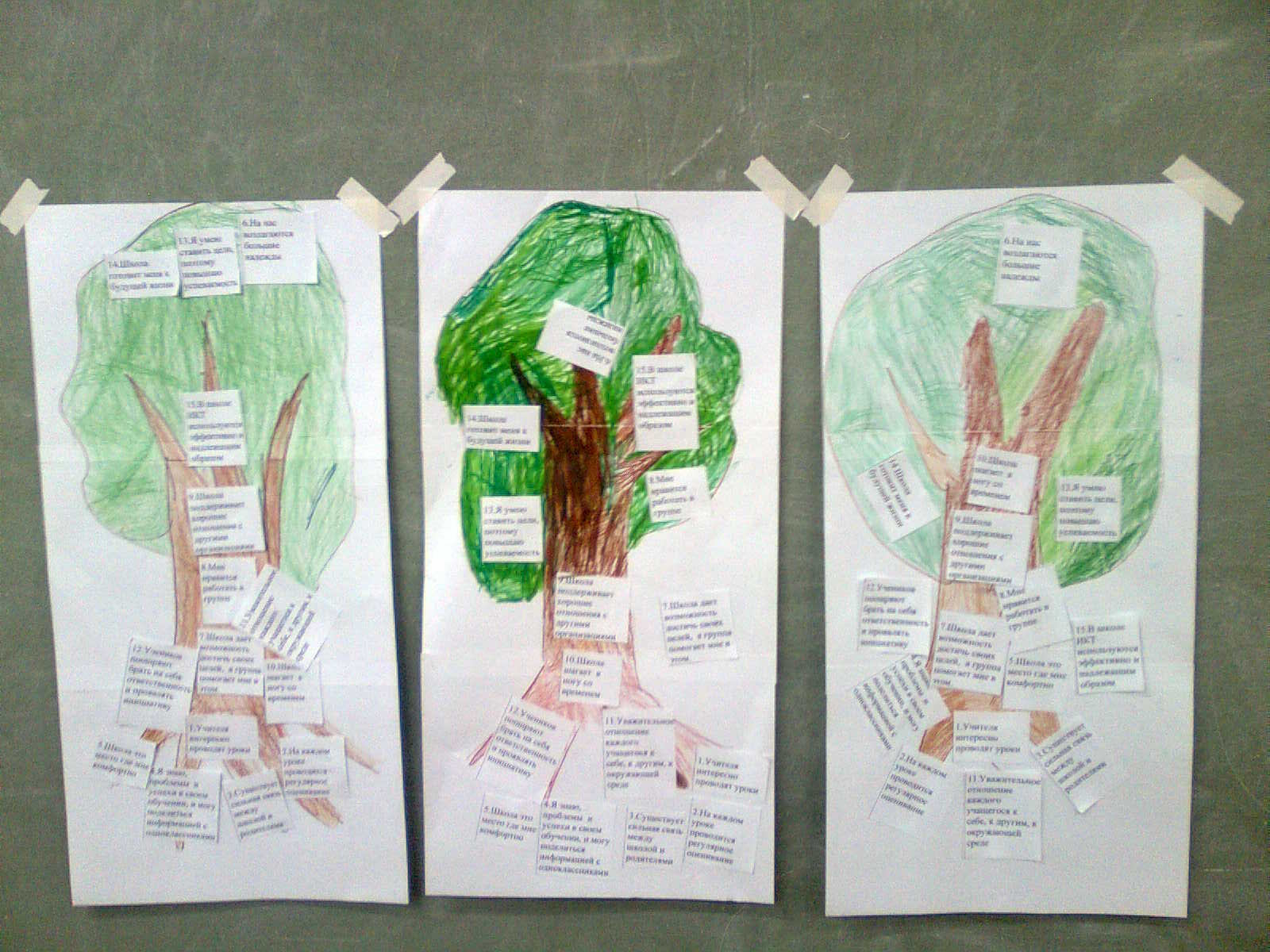 Как же расположили ребятишки наши школьные ценности?Рефлексия (прием «Допиши предложения»)Приведу несколько цитат:Мы утверждаем, что в школе нам хорошо, школа наш второй дом, в школе нас любят и ждут, что в школе мы получаем знания, чтобы потом смогли учиться дальше и получить хорошую работуМы убеждены, что в нашей школе самые умные, добрые и красивые учителя, что наша школа самая красивая, что нам ставят хорошие оценкиМы рассуждаем о знаниях, дружбе, дисциплине, о том, что надо хорошо выполнять домашние задания, о семье, о том, что нельзя обманывать и пропускать уроки, нельзя опаздывать, так как из-за этого весь класс будут ругатьМы верим, что выйдя из школы, мы будем самыми умными, что мы найдем хорошую работу, что учителя и родители будут нами гордиться.Конечно, не все предложения мои малыши смогли продолжить, пока не хватает опыта и понимания, но уже и из того, как серьезно они работали на классном часе, как спорили о школьных ценностях, с каким желанием они работали в группах, можно сказать следующее:- тема классного часа не оставила их равнодушнымиРезультат работы:Нравственный: ребята узнали о  существовании школьных ценностей, о важности их сохранения; приняли активное участие в «выращивании» дерева ценностей;Практический: создание проекта – процесс, позволяющий  основательно закрепить  какой-либо навык. В данном случае изготовление проекта «Дерево ценностей», предполагало глубокий анализ жизни своего класса, школы.. Всё это позволило дать почувствовать первоклассникам свою причастность к жизни школы, что все мы (учителя, ученики) - одна большая семья и название ей «Школа».Классный руководитель: Шамрай Л.Лтезисыкорни1,5,2,4,3,11ствол10,9,8,7,12крона6,14,13